Dear Parent/Carer,Notification of Annual General Meeting of Aberdeen Grammar Parent Council 2019Aberdeen Grammar Parent Council invites you to attend its first Parent Council meeting of the year on Monday 9th September 2019 at 7pm in Aberdeen Grammar School. This will be followed immediately afterwards by our Annual General Meeting from 8:30pm to 9pm.  The agenda for the AGM is attached to this letter and the agenda for our first meeting will be available to view on the Aberdeen Grammar PC blog once it is finalised. Our blog can be found at: acpcf.org.uk/category/schools/aberdeen-grammar-school/The emotional wellbeing of our young people is very important, and I am delighted to inform you that Ms Allan, PTPS will be attending our meeting on 9th September to provide us with a presentation on this topic.  Parent Council meetings are open to all parents/carers of pupils at the school, so please come along if you can and learn about the work being done in the school to support our young people’s emotional wellbeing.  It is our hope that some parents who attend our meeting will choose to join the Parent Council and you will have the opportunity to do this during the AGM. Our group is made up of volunteers and you don’t need any experience of Parent Council’s to join.  All you need is a willingness to attend our meetings and help us support our school community.I hope to see you at our meeting.Kind RegardsMargaret DavidsonChairpersonAberdeen Grammar Parent CouncilAgendaWelcome and introductionsApologiesApproval of minutes of previous AGMChairperson’s ReportTreasurer’s ReportPTA ReportElection of Parent Council Members Election of Office BearersAOCB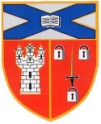 Aberdeen Grammar Parent Council         Aberdeen Grammar SchoolSkene StreetAberdeen, ABAberdeen, AB25 2UNEmail: pcgrammar@aberdeen.npfs.org.uk                                                Blog: acpcf.org.uk/category/schools/aberdeen-grammar-school/26th August 2019Email: pcgrammar@aberdeen.npfs.org.uk                                                Blog: acpcf.org.uk/category/schools/aberdeen-grammar-school/26th August 2019Aberdeen Grammar SchoolParent Council Annual General Meeting   Monday 9th September 2019                   8:30pm, Aberdeen Grammar School